Внеурочная деятельность: определение, цель, задачи, принципы, функции.План:Определение, цель, задачи в\дФункции в\д Принципы в\д              1. Определение, цель, задачи в\дВнеурочная деятельность – это все виды деятельности школьника (кроме учебной), в которых возможно и целесообразно решение задач их воспитания и социализации; это форма творческого целенаправленного взаимодействия ученика, учителя и других субъектов воспитательно-образовательного процесса по созданию условий для освоения обучающимися социально-культурных ценностей общества.Внеурочная деятельность тесно связана с основным образованием и является неотъемлемой частью системы обучения в начальной школе. Цели внеурочной деятельности на ступени начального общего образования:создание условий для проявления и развития ребенком своих интересов на основе свободного выбора, постижения духовно-нравственных ценностей и культурных традиций; воспитание и социализация духовно-нравственной личности.	  Задачи внеурочной деятельности учащихся на ступени начального общего образования согласуются с задачами духовно-нравственного развития и  воспитания обучающихся: воспитание гражданственности, патриотизма, уважения к правам, свободам и обязанностям человека;воспитание нравственных чувств и этического сознания;воспитание трудолюбия, творческого отношения к учению, труду, жизни;воспитание ценностного отношения к природе, окружающей среде (экологическое воспитание);воспитание ценностного отношения к прекрасному, формирование представлений об эстетических идеалах и ценностях (эстетическое воспитание).Цель и задачи  внеурочной деятельности  сориентированы на становление личностных характеристик выпускника начальной школы («портрет выпускника начальной школы»), сформулированных в Стандарте. Это ученик:   любящий свой народ, свой край и свою Родину;    уважающий и принимающий ценности семьи и общества;   любознательный, активно и заинтересованно познающий мир;   владеющий основами умения учиться, способный к организации собственной деятельности;   готовый самостоятельно действовать и отвечать за свои поступки перед семьей и обществом;   доброжелательный, умеющий слушать и слышать собеседника, обосновывать  свою позицию, высказывать свое мнение;  выполняющий правила здорового и безопасного для себя и окружающих образа жизни. 2. Функции в\д         Цели и задачи внеурочной деятельности определяют её основные функции в  начальной школе:образовательная — обучение ребенка по дополнительным образовательным программам, получение им новых знаний;воспитательная — обогащение и расширение культурно-нравственного  уровня учащихся; креативная — создание гибкой системы для реализации индивидуальных творческих интересов личности;компенсационная — освоение ребенком новых направлений деятельности, углубляющих и дополняющих основное (базовое) образование и создающих эмоционально значимый для ребенка фон освоения содержания общего образования, предоставление ребенку определенных гарантий достижения успеха в избранных им сферах творческой деятельности;рекреационная — организация содержательного досуга как сферы восстановления  психофизиологических сил ребёнка;профориентационная — формирование устойчивого интереса к социально значимым видам деятельности, содействие определению жизненных планов ребенка, включая предпрофессиональную ориентацию;интеграционная — создание единого образовательного пространства школы;функция социализации — освоение ребенком социального опыта, приобретение им навыков воспроизводства социальных связей и личностных качеств, необходимых для жизни;функция самореализации — самоопределение ребенка в социально и культурно значимых формах жизнедеятельности, проживание им ситуаций успеха, личностное саморазвитие.Принципы  в\д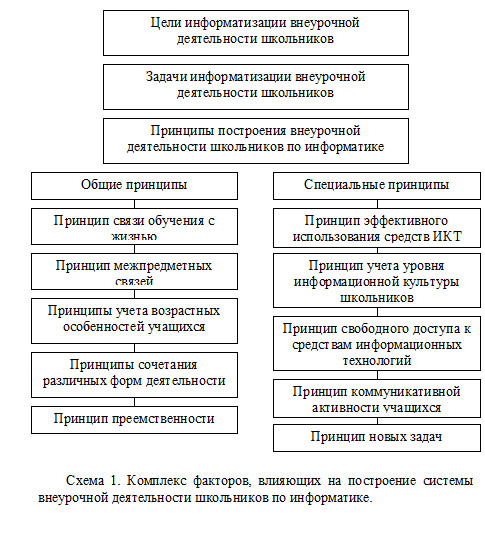 